Breakfast ProcedureBreakfast will be available to the families arriving at the service between 6:15am-7:30am.Parents are responsible for self-selecting the breakfast each morning and seating their child at the breakfast table in the room the Educators are opening in.The breakfast bar will be set up in the foyer each morning.Educators are not responsible for serving the children breakfast, as this will take Educator’s away from the group of children already at the service. Supervision is important to us so in the safety of all involved parents are responsible for serving their child breakfast.Full cream milk will be provided if alternative milks are required this must be provided by each family. If your child does not eat the food we have on offer, parents will then need to provide breakfast from home.This procedure does not include infants and babies where they require bottles at varying times. 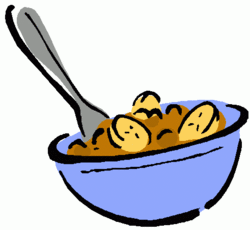 